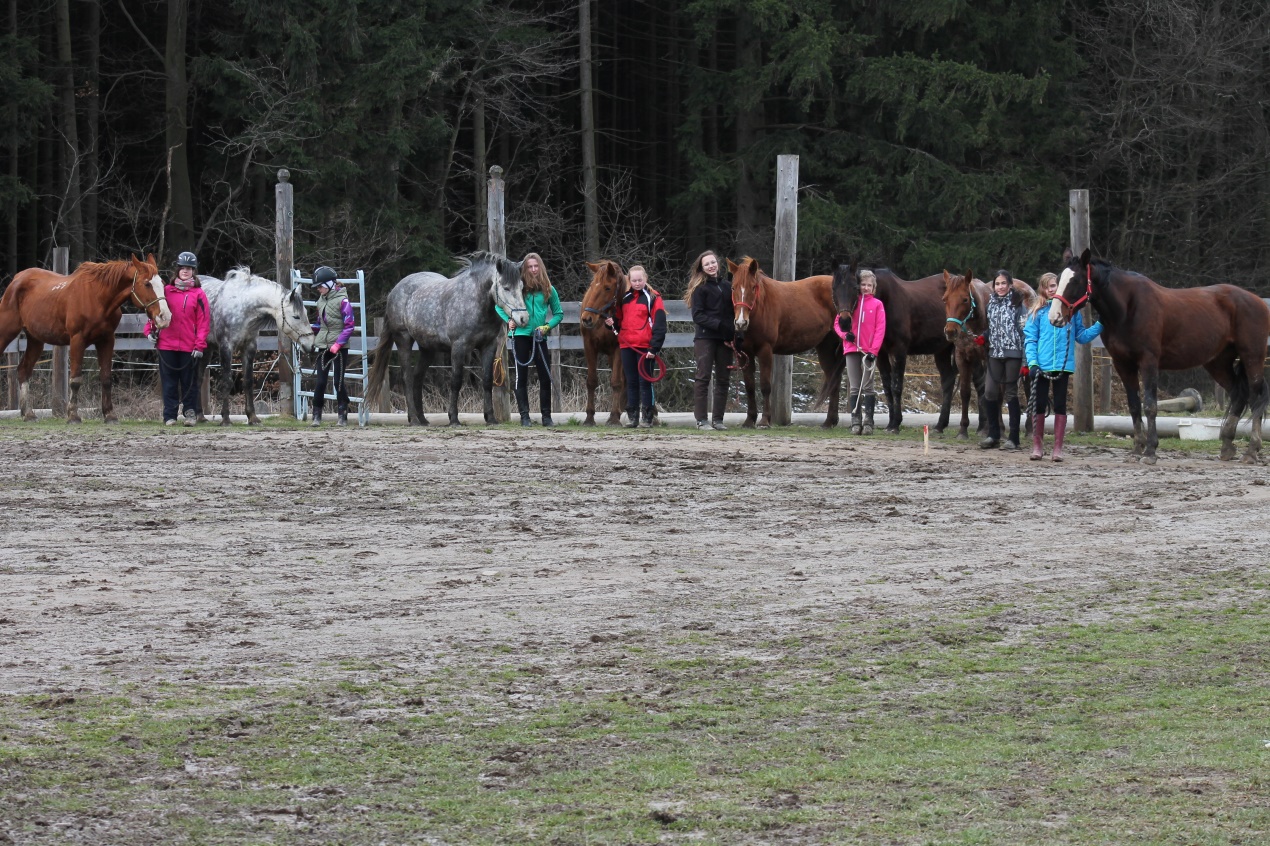 VELIKONOČNÍ prázdniny v sedlepro pokročilé jezdceTermín:  24.-28.3.2016Příjezd: čtvrtek 24.3.2016 v 11h Odjezd: pondělí 28.3.2016 v 15hProgram: Náplní prázdnin bude převážně péče o koně, ježdění na jízdárně i do terénu, společenské hry, opékání špekáčků a další aktivity. V průběhu prázdnin pojedeme na vícehodinové putování na koních a budeme pracovat s koňmi na jízdárně. Zkušenější jezdci si mohou i zaskákat přes překážky.Nutnost zvládat koně minimálně v kroku a klusu!! Od tohoto kritéria se pak odvíjí celý program (půldenní výlet, atp.)Kapacita: 12 dětíCena: 3 200,-Kč (ježdění na koni, program, ubytování, strava)Strava: 5x denně , pitný režim zajištěnUbytování: Přímo na ranči ve srubu a v karavanu (možnost topit)S sebou: Dlouhé neklouzavé kalhoty na ježdění, pevné boty, jezdeckou helmu (popřípadě postačí cyklistická), pláštěnku, spodní prádlo, ponožky, teplou bundu, svetr, trička, spacák, karimatku, hygienickou taštičku, ručník, toaletní papír, ešus, příbor a hrnek. Kontakt: Lenka Sotolářová, 739 903 116, l.sotolarova@seznam.cz (zaslání přihlášek!)http://www.ranch-kopaniny.cz/Závazná přihláška na velikonoční prázdniny 2016 na Ranči KopaninyTermín: 	24. – 28. 3. 2016	Jméno a příjmení dítěte:…………………………………………………………………………………………..…………………………….Datum narození:………………………………………………………………………………………………………..…………………………….Adresa bydliště, PSČ:………………………………………………………………………………………………..……………………………Jméno a příjmení otce:………………………………………………………………………………………………..…………………………Telefon:……………………………………………………………..……Jméno a příjmení matky:……………………………………….………………………………………………………………………………Telefon:……………………………………….………………………..E-mail rodičů:……….……………………………….………………………………………………………………………………………………….Dítě má zdravotní problémy/bere tyto léky: ................................................................................................
……………………………………………………………………………………………………………………..……………………………………………Cena tábora: 	  3 200 Kč/5 dnů		(zahrnuje stravu 5x denně, pitný režim, program)Zálohu 1500 Kč nutno provést do 14 dní po odeslání přihlášky platbou na účet 256008815/0300,variabilní symbol datum narození dítěte ve formě ddmmrrrr(d=den, m=měsíc, r=rok)Způsob doplacení:    hotově při nástupu      převodem na účet	Storno podmínky: Při zrušení pobytu nevracíme zálohu 1500 Kč.Souhlasím s umístěním fotografií z tábora na webové stránky Ranče Kopaniny a Facebook.Podpis:………………………………………………………………………………………………………………………………………………….Potvrzení o bezinfekčnosti dítěte(odstřihnout a odevzdat až v první den tábora):Dne: ………………………………………………..Podpis rodičů (zák. zástupce): …………………………………………..…………………………………………………..